                                                                                 Κομοτηνή: 3-4-2017 Σχετ. : 129287/Γ2/2011 Υ.Α (ΦΕΚ 2769/τ. Β΄/02-12-2012)Το σχολείο μας προτίθεται να πραγματοποιήσει διδακτική  επίσκεψη στις 15/5/2017, ημέρα Δευτέρα, στο Αρχαίο Θέατρο της Μαρώνειας, με συμμετοχή 45 μαθητών και 3 συνοδών καθηγητών.Καλούνται οι ενδιαφερόμενοι να υποβάλουν στο σχολείο μας μέχρι την Παρασκευή, 7-4-2017, κλειστή προσφορά. Η μη πληρότητα του κλειστού φακέλου προσφοράς και η τήρηση των παραπάνω αποτελεί αιτία απόρριψης του υποψήφιου αναδόχου γραφείου.                                                                                           Ο ΔΙΕΥΘΥΝΤΗΣΕΛΛΗΝΙΚΗ ΔΗΜΟΚΡΑΤΙΑΥΠΟΥΡΓΕΙΟ ΠΑΙΔΕΙΑΣ& ΘΡΗΣΚΕΥΜΑΤΩΝ      ΠΕΡΙΦΕΡ. Δ/ΝΣΗ ΠΡΩΤ/ΘΜΙΑΣ & ΔΕΥΤ/ΘΜΙΑΣ                   ΕΚΠ/ΣΗΣ ΑΝΑΤ. ΜΑΚΕΔΟΝΙΑΣ & ΣΔ/ΝΣΗ Δ/ΘΜΙΑΣ ΕΚΠΑΙΔΕΥΣΗΣ Σ                    2ο ΓΥΜΝΑΣΙΟ ΚΟΜΟΤΗΝΗΣΕΛΛΗΝΙΚΗ ΔΗΜΟΚΡΑΤΙΑΥΠΟΥΡΓΕΙΟ ΠΑΙΔΕΙΑΣ& ΘΡΗΣΚΕΥΜΑΤΩΝ      ΠΕΡΙΦΕΡ. Δ/ΝΣΗ ΠΡΩΤ/ΘΜΙΑΣ & ΔΕΥΤ/ΘΜΙΑΣ                   ΕΚΠ/ΣΗΣ ΑΝΑΤ. ΜΑΚΕΔΟΝΙΑΣ & ΣΔ/ΝΣΗ Δ/ΘΜΙΑΣ ΕΚΠΑΙΔΕΥΣΗΣ Σ                    2ο ΓΥΜΝΑΣΙΟ ΚΟΜΟΤΗΝΗΣΕΛΛΗΝΙΚΗ ΔΗΜΟΚΡΑΤΙΑΥΠΟΥΡΓΕΙΟ ΠΑΙΔΕΙΑΣ& ΘΡΗΣΚΕΥΜΑΤΩΝ      ΠΕΡΙΦΕΡ. Δ/ΝΣΗ ΠΡΩΤ/ΘΜΙΑΣ & ΔΕΥΤ/ΘΜΙΑΣ                   ΕΚΠ/ΣΗΣ ΑΝΑΤ. ΜΑΚΕΔΟΝΙΑΣ & ΣΔ/ΝΣΗ Δ/ΘΜΙΑΣ ΕΚΠΑΙΔΕΥΣΗΣ Σ                    2ο ΓΥΜΝΑΣΙΟ ΚΟΜΟΤΗΝΗΣΑρ.  Πρωτ: 260ΠΡΟΣ: ΤΑΞΙΔΙΩΤΙΚΑ ΓΡΑΦΕΙΑ(ΔΙΑ ΤΗΣ ΔΙΕΥΘΥΝΣΗΣ ΔΕΥΤΕΡΟΒΑΘΜΙΑΣΕΚΠΑΙΔΕΥΣΗΣ  Σ)Ταχ.Δ/νση	: Γιάννη ΡίτσουΤ.Κ.- Πόλη	: 69100 ΚομοτηνήΤηλ	           : 25310-23263Fax                : 25310-30010Πληροφορίες	: Δημήτριος ΣιμιτόπουλοςE-mail		: Ταχ.Δ/νση	: Γιάννη ΡίτσουΤ.Κ.- Πόλη	: 69100 ΚομοτηνήΤηλ	           : 25310-23263Fax                : 25310-30010Πληροφορίες	: Δημήτριος ΣιμιτόπουλοςE-mail		: Θέμα:Προκήρυξη εκδήλωσης ενδιαφέροντος για Διδακτική Επίσκεψη στο Αρχαίο Θέατρο της Μαρώνειας, την Αρχαία Ισμάρα και τα πατητήριαΠροκήρυξη εκδήλωσης ενδιαφέροντος για Διδακτική Επίσκεψη στο Αρχαίο Θέατρο της Μαρώνειας, την Αρχαία Ισμάρα και τα πατητήριαΠροκήρυξη εκδήλωσης ενδιαφέροντος για Διδακτική Επίσκεψη στο Αρχαίο Θέατρο της Μαρώνειας, την Αρχαία Ισμάρα και τα πατητήριαAΠΡΟΟΡΙΣΜΟΣΑρχαίο Θέατρο ΜαρώνειαςΒΠΡΟΒΛΕΠΟΜΕΝΟΣ ΑΡΙΘΜΟΣ ΣΥΜΜΕΤΕΧΟΝΤΩΝ(ΜΑΘΗΤΩΝ-ΕΚΠΑΙΔΕΥΤΙΚΩΝ)48 (45+3)ΓΜΕΤΑΦΟΡΙΚΟ ΜΕΣΟ(τυχόν πρόσθετες προδιαγραφές)ΛεωφορείοΔΚΑΤΗΓΟΡΙΑ ΚΑΤΑΛΥΜΑΤΟΣΔεν απαιτείταιΕΛΟΙΠΕΣ ΥΠΗΡΕΣΙΕΣ(Παρακολούθηση Εκδηλώσεων, Επίσκεψη χώρων κλπ.)Δεν προβλέπονταιΣΤΥΠΟΧΡΕΩΤΙΚΗ ΑΣΦΑΛΙΣΗ ΕΥΘΥΝΗΣ ΔΙΟΡΓΑΝΩΤΗΝΑΙΖΚΑΤΑΛΗΚΤΙΚΗ ΗΜΕΡΟΜΗΝΙΑ ΠΡΟΣΦΟΡΩΝΠαρασκευή, 7-4-2017 στις 10:00,στο γραφείο του ΔιευθυντήΗΑΝΟΙΓΜΑ ΠΡΟΣΦΟΡΩΝΠαρασκευή, 7-4-2017, στις 11:30,στο γραφείο του Διευθυντή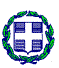 